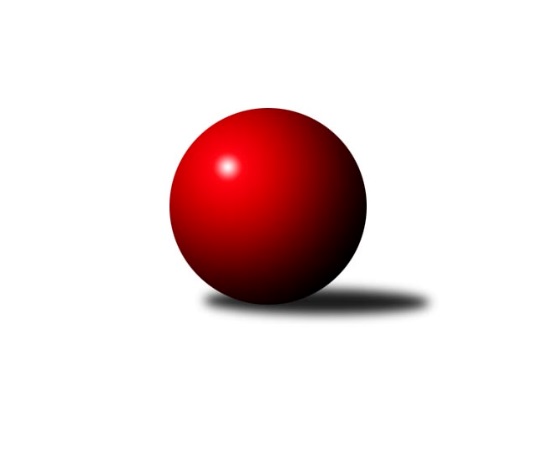 Č.13Ročník 2023/2024	13.6.2024 Mistrovství Prahy 3 2023/2024Statistika 13. kolaTabulka družstev:		družstvo	záp	výh	rem	proh	skore	sety	průměr	body	plné	dorážka	chyby	1.	SK Uhelné sklady B	12	10	0	2	67.5 : 28.5 	(96.0 : 48.0)	2397	20	1718	679	59.9	2.	AC Sparta Praha C	13	9	0	4	61.0 : 43.0 	(89.0 : 67.0)	2397	18	1691	707	59.8	3.	KK Konstruktiva Praha E	13	9	0	4	59.5 : 44.5 	(85.0 : 71.0)	2347	18	1692	655	70.6	4.	SK Uhelné sklady C	11	8	1	2	59.0 : 29.0 	(78.5 : 53.5)	2367	17	1670	698	62.3	5.	SC Olympia Radotín B	13	7	2	4	51.0 : 53.0 	(72.0 : 84.0)	2332	16	1660	673	62.2	6.	SK Žižkov Praha D	13	7	0	6	55.0 : 49.0 	(80.0 : 76.0)	2399	14	1699	700	64.2	7.	TJ Sokol Praha-Vršovice C	12	5	2	5	55.5 : 40.5 	(80.0 : 64.0)	2368	12	1690	679	63.2	8.	VSK ČVUT Praha B	13	6	0	7	53.0 : 51.0 	(80.5 : 75.5)	2329	12	1652	676	71.2	9.	TJ Sokol Rudná D	12	5	1	6	46.5 : 49.5 	(69.5 : 74.5)	2335	11	1688	648	77.2	10.	SK Rapid Praha	12	5	0	7	42.5 : 53.5 	(67.5 : 76.5)	2322	10	1660	661	70.5	11.	SK Meteor Praha E	13	5	0	8	46.5 : 57.5 	(73.5 : 82.5)	2297	10	1670	627	70.5	12.	KK Slavia C	10	3	1	6	37.0 : 43.0 	(61.5 : 58.5)	2301	7	1623	678	65.5	13.	TJ Astra Zahradní Město C	12	3	1	8	37.5 : 58.5 	(56.5 : 87.5)	2260	7	1639	621	78.1	14.	KK Velké Popovice B	13	0	0	13	16.5 : 87.5 	(42.5 : 113.5)	2213	0	1602	611	86Tabulka doma:		družstvo	záp	výh	rem	proh	skore	sety	průměr	body	maximum	minimum	1.	SK Uhelné sklady B	7	7	0	0	45.5 : 10.5 	(60.5 : 23.5)	2370	14	2395	2334	2.	SK Uhelné sklady C	6	6	0	0	37.0 : 11.0 	(44.5 : 27.5)	2286	12	2333	2234	3.	KK Konstruktiva Praha E	7	6	0	1	36.5 : 19.5 	(50.0 : 34.0)	2380	12	2459	2265	4.	SC Olympia Radotín B	8	5	2	1	37.0 : 27.0 	(50.5 : 45.5)	2445	12	2573	2314	5.	AC Sparta Praha C	7	5	0	2	34.5 : 21.5 	(47.0 : 37.0)	2464	10	2501	2419	6.	SK Meteor Praha E	8	5	0	3	37.0 : 27.0 	(49.5 : 46.5)	2423	10	2454	2379	7.	TJ Sokol Praha-Vršovice C	5	4	0	1	31.0 : 9.0 	(40.5 : 19.5)	2315	8	2360	2258	8.	VSK ČVUT Praha B	6	4	0	2	28.0 : 20.0 	(40.0 : 32.0)	2422	8	2507	2389	9.	SK Žižkov Praha D	6	4	0	2	28.0 : 20.0 	(39.5 : 32.5)	2447	8	2545	2371	10.	TJ Sokol Rudná D	5	3	1	1	25.0 : 15.0 	(34.5 : 25.5)	2365	7	2473	2216	11.	TJ Astra Zahradní Město C	7	3	1	3	27.5 : 28.5 	(37.0 : 47.0)	2245	7	2330	2093	12.	SK Rapid Praha	7	2	0	5	19.0 : 37.0 	(34.0 : 50.0)	2405	4	2488	2315	13.	KK Slavia C	1	1	0	0	5.0 : 3.0 	(9.0 : 3.0)	2334	2	2334	2334	14.	KK Velké Popovice B	6	0	0	6	8.0 : 40.0 	(18.0 : 54.0)	2270	0	2359	2171Tabulka venku:		družstvo	záp	výh	rem	proh	skore	sety	průměr	body	maximum	minimum	1.	AC Sparta Praha C	6	4	0	2	26.5 : 21.5 	(42.0 : 30.0)	2386	8	2497	2273	2.	SK Rapid Praha	5	3	0	2	23.5 : 16.5 	(33.5 : 26.5)	2323	6	2489	2150	3.	SK Uhelné sklady B	5	3	0	2	22.0 : 18.0 	(35.5 : 24.5)	2406	6	2485	2320	4.	KK Konstruktiva Praha E	6	3	0	3	23.0 : 25.0 	(35.0 : 37.0)	2340	6	2462	2145	5.	SK Žižkov Praha D	7	3	0	4	27.0 : 29.0 	(40.5 : 43.5)	2395	6	2558	2264	6.	SK Uhelné sklady C	5	2	1	2	22.0 : 18.0 	(34.0 : 26.0)	2373	5	2450	2266	7.	KK Slavia C	9	2	1	6	32.0 : 40.0 	(52.5 : 55.5)	2297	5	2473	1913	8.	SC Olympia Radotín B	5	2	0	3	14.0 : 26.0 	(21.5 : 38.5)	2304	4	2519	2212	9.	VSK ČVUT Praha B	7	2	0	5	25.0 : 31.0 	(40.5 : 43.5)	2313	4	2510	2210	10.	TJ Sokol Praha-Vršovice C	7	1	2	4	24.5 : 31.5 	(39.5 : 44.5)	2377	4	2547	2230	11.	TJ Sokol Rudná D	7	2	0	5	21.5 : 34.5 	(35.0 : 49.0)	2329	4	2456	2190	12.	TJ Astra Zahradní Město C	5	0	0	5	10.0 : 30.0 	(19.5 : 40.5)	2263	0	2403	2169	13.	SK Meteor Praha E	5	0	0	5	9.5 : 30.5 	(24.0 : 36.0)	2265	0	2400	2151	14.	KK Velké Popovice B	7	0	0	7	8.5 : 47.5 	(24.5 : 59.5)	2204	0	2326	2073Tabulka podzimní části:		družstvo	záp	výh	rem	proh	skore	sety	průměr	body	doma	venku	1.	SK Uhelné sklady B	12	10	0	2	67.5 : 28.5 	(96.0 : 48.0)	2397	20 	7 	0 	0 	3 	0 	2	2.	AC Sparta Praha C	13	9	0	4	61.0 : 43.0 	(89.0 : 67.0)	2397	18 	5 	0 	2 	4 	0 	2	3.	KK Konstruktiva Praha E	13	9	0	4	59.5 : 44.5 	(85.0 : 71.0)	2347	18 	6 	0 	1 	3 	0 	3	4.	SK Uhelné sklady C	11	8	1	2	59.0 : 29.0 	(78.5 : 53.5)	2367	17 	6 	0 	0 	2 	1 	2	5.	SC Olympia Radotín B	13	7	2	4	51.0 : 53.0 	(72.0 : 84.0)	2332	16 	5 	2 	1 	2 	0 	3	6.	SK Žižkov Praha D	13	7	0	6	55.0 : 49.0 	(80.0 : 76.0)	2399	14 	4 	0 	2 	3 	0 	4	7.	TJ Sokol Praha-Vršovice C	12	5	2	5	55.5 : 40.5 	(80.0 : 64.0)	2368	12 	4 	0 	1 	1 	2 	4	8.	VSK ČVUT Praha B	13	6	0	7	53.0 : 51.0 	(80.5 : 75.5)	2329	12 	4 	0 	2 	2 	0 	5	9.	TJ Sokol Rudná D	12	5	1	6	46.5 : 49.5 	(69.5 : 74.5)	2335	11 	3 	1 	1 	2 	0 	5	10.	SK Rapid Praha	12	5	0	7	42.5 : 53.5 	(67.5 : 76.5)	2322	10 	2 	0 	5 	3 	0 	2	11.	SK Meteor Praha E	13	5	0	8	46.5 : 57.5 	(73.5 : 82.5)	2297	10 	5 	0 	3 	0 	0 	5	12.	KK Slavia C	10	3	1	6	37.0 : 43.0 	(61.5 : 58.5)	2301	7 	1 	0 	0 	2 	1 	6	13.	TJ Astra Zahradní Město C	12	3	1	8	37.5 : 58.5 	(56.5 : 87.5)	2260	7 	3 	1 	3 	0 	0 	5	14.	KK Velké Popovice B	13	0	0	13	16.5 : 87.5 	(42.5 : 113.5)	2213	0 	0 	0 	6 	0 	0 	7Tabulka jarní části:		družstvo	záp	výh	rem	proh	skore	sety	průměr	body	doma	venku	1.	AC Sparta Praha C	0	0	0	0	0.0 : 0.0 	(0.0 : 0.0)	0	0 	0 	0 	0 	0 	0 	0 	2.	SK Meteor Praha E	0	0	0	0	0.0 : 0.0 	(0.0 : 0.0)	0	0 	0 	0 	0 	0 	0 	0 	3.	VSK ČVUT Praha B	0	0	0	0	0.0 : 0.0 	(0.0 : 0.0)	0	0 	0 	0 	0 	0 	0 	0 	4.	SC Olympia Radotín B	0	0	0	0	0.0 : 0.0 	(0.0 : 0.0)	0	0 	0 	0 	0 	0 	0 	0 	5.	KK Velké Popovice B	0	0	0	0	0.0 : 0.0 	(0.0 : 0.0)	0	0 	0 	0 	0 	0 	0 	0 	6.	TJ Astra Zahradní Město C	0	0	0	0	0.0 : 0.0 	(0.0 : 0.0)	0	0 	0 	0 	0 	0 	0 	0 	7.	SK Žižkov Praha D	0	0	0	0	0.0 : 0.0 	(0.0 : 0.0)	0	0 	0 	0 	0 	0 	0 	0 	8.	SK Rapid Praha	0	0	0	0	0.0 : 0.0 	(0.0 : 0.0)	0	0 	0 	0 	0 	0 	0 	0 	9.	TJ Sokol Praha-Vršovice C	0	0	0	0	0.0 : 0.0 	(0.0 : 0.0)	0	0 	0 	0 	0 	0 	0 	0 	10.	SK Uhelné sklady C	0	0	0	0	0.0 : 0.0 	(0.0 : 0.0)	0	0 	0 	0 	0 	0 	0 	0 	11.	TJ Sokol Rudná D	0	0	0	0	0.0 : 0.0 	(0.0 : 0.0)	0	0 	0 	0 	0 	0 	0 	0 	12.	KK Konstruktiva Praha E	0	0	0	0	0.0 : 0.0 	(0.0 : 0.0)	0	0 	0 	0 	0 	0 	0 	0 	13.	SK Uhelné sklady B	0	0	0	0	0.0 : 0.0 	(0.0 : 0.0)	0	0 	0 	0 	0 	0 	0 	0 	14.	KK Slavia C	0	0	0	0	0.0 : 0.0 	(0.0 : 0.0)	0	0 	0 	0 	0 	0 	0 	0 Zisk bodů pro družstvo:		jméno hráče	družstvo	body	zápasy	v %	dílčí body	sety	v %	1.	Jiří Bendl 	SK Uhelné sklady B 	11	/	12	(92%)	18.5	/	24	(77%)	2.	Adam Vaněček 	SK Žižkov Praha D 	10	/	10	(100%)	18	/	20	(90%)	3.	Richard Glas 	VSK ČVUT Praha B 	10	/	12	(83%)	18	/	24	(75%)	4.	Tomáš Sůva 	AC Sparta Praha C 	10	/	13	(77%)	16.5	/	26	(63%)	5.	Martin Dubský 	AC Sparta Praha C 	9.5	/	12	(79%)	20.5	/	24	(85%)	6.	Libuše Zichová 	KK Konstruktiva Praha E 	9	/	11	(82%)	19	/	22	(86%)	7.	David Knoll 	VSK ČVUT Praha B 	9	/	11	(82%)	16.5	/	22	(75%)	8.	Zbyněk Lébl 	KK Konstruktiva Praha E 	9	/	13	(69%)	15.5	/	26	(60%)	9.	Bohumil Fojt 	SK Meteor Praha E 	9	/	13	(69%)	15	/	26	(58%)	10.	Tomáš Turnský 	TJ Astra Zahradní Město C 	8	/	9	(89%)	14	/	18	(78%)	11.	Bohumil Bazika 	SK Uhelné sklady C 	8	/	11	(73%)	14.5	/	22	(66%)	12.	Miroslav Kettner 	TJ Sokol Praha-Vršovice C 	8	/	12	(67%)	17	/	24	(71%)	13.	Martin Podhola 	SK Rapid Praha  	8	/	12	(67%)	16	/	24	(67%)	14.	Tomáš Rejpal 	VSK ČVUT Praha B 	8	/	12	(67%)	15	/	24	(63%)	15.	Antonín Tůma 	SK Rapid Praha  	8	/	12	(67%)	15	/	24	(63%)	16.	Daniel Volf 	TJ Astra Zahradní Město C 	8	/	12	(67%)	11	/	24	(46%)	17.	Josef Pokorný 	SK Rapid Praha  	7.5	/	12	(63%)	13	/	24	(54%)	18.	Pavel Forman 	KK Slavia C 	7	/	7	(100%)	11	/	14	(79%)	19.	Bohumír Musil 	KK Konstruktiva Praha E 	7	/	9	(78%)	14.5	/	18	(81%)	20.	Dana Školová 	SK Uhelné sklady B 	7	/	9	(78%)	14	/	18	(78%)	21.	Pavel Šimek 	SC Olympia Radotín B 	7	/	11	(64%)	12.5	/	22	(57%)	22.	Stanislav Řádek 	AC Sparta Praha C 	7	/	13	(54%)	15.5	/	26	(60%)	23.	Zdeněk Mora 	TJ Sokol Rudná D 	6.5	/	11	(59%)	11.5	/	22	(52%)	24.	Michal Mičo 	SK Meteor Praha E 	6.5	/	11	(59%)	11	/	22	(50%)	25.	Jan Červenka 	AC Sparta Praha C 	6.5	/	13	(50%)	15	/	26	(58%)	26.	Jiří Kuděj 	SK Uhelné sklady C 	6	/	7	(86%)	10	/	14	(71%)	27.	Pavel Černý 	SK Uhelné sklady B 	6	/	8	(75%)	12	/	16	(75%)	28.	Daniela Daňková 	SK Uhelné sklady C 	6	/	8	(75%)	10.5	/	16	(66%)	29.	Josef Novotný 	TJ Sokol Praha-Vršovice C 	6	/	8	(75%)	10	/	16	(63%)	30.	Milan Perman 	KK Konstruktiva Praha E 	6	/	8	(75%)	9.5	/	16	(59%)	31.	Lukáš Pelánek 	TJ Sokol Praha-Vršovice C 	6	/	9	(67%)	11	/	18	(61%)	32.	Michal Vorlíček 	KK Slavia C 	6	/	9	(67%)	11	/	18	(61%)	33.	Jiří Škoda 	VSK ČVUT Praha B 	6	/	10	(60%)	15	/	20	(75%)	34.	Jiří Hofman 	SK Rapid Praha  	6	/	10	(60%)	13	/	20	(65%)	35.	Eva Kozáková 	SK Uhelné sklady B 	6	/	10	(60%)	11	/	20	(55%)	36.	Pavel Kratochvíl 	TJ Astra Zahradní Město C 	6	/	10	(60%)	11	/	20	(55%)	37.	Miloslava Žďárková 	SK Žižkov Praha D 	6	/	11	(55%)	14	/	22	(64%)	38.	Petra Grulichová 	SK Meteor Praha E 	6	/	11	(55%)	11.5	/	22	(52%)	39.	Květa Dvořáková 	SC Olympia Radotín B 	6	/	12	(50%)	10.5	/	24	(44%)	40.	Miroslava Martincová 	SK Meteor Praha E 	6	/	13	(46%)	12.5	/	26	(48%)	41.	Jana Procházková 	SK Žižkov Praha D 	6	/	13	(46%)	10.5	/	26	(40%)	42.	Pavel Brož 	TJ Sokol Praha-Vršovice C 	5.5	/	7	(79%)	8	/	14	(57%)	43.	Miroslav Plachý 	SK Uhelné sklady C 	5	/	6	(83%)	9	/	12	(75%)	44.	Zbyněk Sedlák 	SK Uhelné sklady B 	5	/	7	(71%)	11	/	14	(79%)	45.	Jana Dušková 	SK Uhelné sklady C 	5	/	7	(71%)	10	/	14	(71%)	46.	Karel Novotný 	TJ Sokol Rudná D 	5	/	8	(63%)	10	/	16	(63%)	47.	Jan Mařánek 	TJ Sokol Rudná D 	5	/	8	(63%)	8	/	16	(50%)	48.	Karel Němeček 	TJ Sokol Praha-Vršovice C 	5	/	9	(56%)	12.5	/	18	(69%)	49.	Tomáš Herman 	SK Žižkov Praha D 	5	/	9	(56%)	11.5	/	18	(64%)	50.	Radek Pauk 	SC Olympia Radotín B 	5	/	10	(50%)	11	/	20	(55%)	51.	Miroslav Klabík 	TJ Sokol Praha-Vršovice C 	5	/	11	(45%)	10.5	/	22	(48%)	52.	Martin Šimek 	SC Olympia Radotín B 	5	/	13	(38%)	12	/	26	(46%)	53.	Jaruška Havrdová 	KK Velké Popovice B 	5	/	13	(38%)	11.5	/	26	(44%)	54.	Milan Mrvík 	TJ Astra Zahradní Město C 	4.5	/	12	(38%)	11	/	24	(46%)	55.	Stanislava Švindlová 	KK Konstruktiva Praha E 	4.5	/	12	(38%)	11	/	24	(46%)	56.	Barbora Králová 	SK Žižkov Praha D 	4	/	4	(100%)	6.5	/	8	(81%)	57.	Tomáš Novotný 	TJ Sokol Rudná D 	4	/	5	(80%)	7	/	10	(70%)	58.	Michal Majer 	TJ Sokol Rudná D 	4	/	6	(67%)	8	/	12	(67%)	59.	Jindra Kafková 	SK Uhelné sklady C 	4	/	7	(57%)	7.5	/	14	(54%)	60.	Jiří Budil 	SK Uhelné sklady B 	4	/	8	(50%)	8.5	/	16	(53%)	61.	Petra Šimková 	SC Olympia Radotín B 	4	/	8	(50%)	8	/	16	(50%)	62.	Martin Berezněv 	TJ Sokol Rudná D 	4	/	8	(50%)	7	/	16	(44%)	63.	Tomáš Rybka 	KK Slavia C 	4	/	10	(40%)	12	/	20	(60%)	64.	Pavla Šimková 	SC Olympia Radotín B 	4	/	10	(40%)	10	/	20	(50%)	65.	Antonín Knobloch 	SK Uhelné sklady C 	4	/	10	(40%)	8	/	20	(40%)	66.	Tomáš Sysala 	AC Sparta Praha C 	4	/	10	(40%)	8	/	20	(40%)	67.	Luboš Kučera 	TJ Sokol Praha-Vršovice C 	4	/	11	(36%)	7	/	22	(32%)	68.	Ludmila Kaprová 	KK Velké Popovice B 	4	/	12	(33%)	10	/	24	(42%)	69.	Martin Povolný 	SK Meteor Praha E 	4	/	12	(33%)	9	/	24	(38%)	70.	Zuzana Edlmannová 	SK Meteor Praha E 	3.5	/	7	(50%)	10	/	14	(71%)	71.	Tomáš Vinš 	KK Velké Popovice B 	3.5	/	12	(29%)	7	/	24	(29%)	72.	Olga Brožová 	SK Uhelné sklady B 	3	/	5	(60%)	8	/	10	(80%)	73.	Nikola Zuzánková 	KK Slavia C 	3	/	5	(60%)	5	/	10	(50%)	74.	Petr Zelenka 	TJ Sokol Rudná D 	3	/	6	(50%)	6.5	/	12	(54%)	75.	Tomáš Kuneš 	VSK ČVUT Praha B 	3	/	6	(50%)	6	/	12	(50%)	76.	Kristina Řádková 	AC Sparta Praha C 	3	/	7	(43%)	7	/	14	(50%)	77.	Renáta Francová 	SC Olympia Radotín B 	3	/	7	(43%)	6	/	14	(43%)	78.	Milan Drhovský 	TJ Sokol Rudná D 	3	/	7	(43%)	4.5	/	14	(32%)	79.	Tomáš Novák 	SK Uhelné sklady B 	3	/	8	(38%)	7	/	16	(44%)	80.	Lubomír Čech 	SK Žižkov Praha D 	3	/	8	(38%)	5.5	/	16	(34%)	81.	Václav Žďárek 	SK Žižkov Praha D 	3	/	8	(38%)	4	/	16	(25%)	82.	Michal Rett 	KK Slavia C 	3	/	9	(33%)	5	/	18	(28%)	83.	Jiří Lankaš 	AC Sparta Praha C 	3	/	10	(30%)	6.5	/	20	(33%)	84.	Michal Truksa 	SK Žižkov Praha D 	3	/	11	(27%)	7	/	22	(32%)	85.	Roman Mrvík 	TJ Astra Zahradní Město C 	3	/	11	(27%)	5.5	/	22	(25%)	86.	Miloš Endrle 	SK Uhelné sklady B 	2.5	/	5	(50%)	6	/	10	(60%)	87.	Zdeňka Maštalířová 	KK Slavia C 	2	/	3	(67%)	4	/	6	(67%)	88.	Libor Sýkora 	TJ Sokol Praha-Vršovice C 	2	/	3	(67%)	4	/	6	(67%)	89.	Přemysl Jonák 	KK Slavia C 	2	/	4	(50%)	5	/	8	(63%)	90.	Karel Bernat 	KK Slavia C 	2	/	5	(40%)	4.5	/	10	(45%)	91.	Lidmila Fořtová 	KK Slavia C 	2	/	6	(33%)	4	/	12	(33%)	92.	Jiří Tencar 	VSK ČVUT Praha B 	2	/	8	(25%)	5	/	16	(31%)	93.	Jan Kosík 	VSK ČVUT Praha B 	2	/	8	(25%)	4	/	16	(25%)	94.	Jiřina Beranová 	KK Konstruktiva Praha E 	2	/	8	(25%)	3	/	16	(19%)	95.	František Tureček 	TJ Sokol Rudná D 	2	/	11	(18%)	7	/	22	(32%)	96.	Jana Kvardová 	KK Velké Popovice B 	2	/	12	(17%)	5	/	24	(21%)	97.	Pavla Hřebejková 	SK Žižkov Praha D 	1	/	1	(100%)	2	/	2	(100%)	98.	Jitka Kudějová 	SK Uhelné sklady C 	1	/	1	(100%)	2	/	2	(100%)	99.	Vlasta Nováková 	SK Uhelné sklady C 	1	/	2	(50%)	2	/	4	(50%)	100.	Radek Fiala 	TJ Astra Zahradní Město C 	1	/	2	(50%)	2	/	4	(50%)	101.	Petr Švenda 	SK Rapid Praha  	1	/	3	(33%)	2	/	6	(33%)	102.	Tomáš Bek 	KK Velké Popovice B 	1	/	3	(33%)	2	/	6	(33%)	103.	Richard Stojan 	VSK ČVUT Praha B 	1	/	3	(33%)	1	/	6	(17%)	104.	Eliška Fialová 	KK Konstruktiva Praha E 	1	/	5	(20%)	5	/	10	(50%)	105.	Renata Antonů 	SK Uhelné sklady C 	1	/	5	(20%)	3	/	10	(30%)	106.	Vladimír Dvořák 	SC Olympia Radotín B 	1	/	5	(20%)	1	/	10	(10%)	107.	Jana Fojtová 	SK Meteor Praha E 	1	/	6	(17%)	3.5	/	12	(29%)	108.	František Vondráček 	KK Konstruktiva Praha E 	1	/	7	(14%)	3.5	/	14	(25%)	109.	Filip Veselý 	TJ Astra Zahradní Město C 	1	/	8	(13%)	1	/	16	(6%)	110.	Petr Valta 	SK Rapid Praha  	1	/	10	(10%)	5.5	/	20	(28%)	111.	Jan Kratochvíl 	KK Velké Popovice B 	1	/	11	(9%)	4	/	22	(18%)	112.	Martin Smetana 	SK Meteor Praha E 	0.5	/	4	(13%)	1	/	8	(13%)	113.	Petr Kuděj 	SK Uhelné sklady C 	0	/	1	(0%)	1	/	2	(50%)	114.	Jaroslav Klíma 	SK Uhelné sklady C 	0	/	1	(0%)	1	/	2	(50%)	115.	Martin Tožička 	SK Žižkov Praha D 	0	/	1	(0%)	1	/	2	(50%)	116.	Miloš Dudek 	SC Olympia Radotín B 	0	/	1	(0%)	0	/	2	(0%)	117.	Radek Mora 	TJ Sokol Rudná D 	0	/	1	(0%)	0	/	2	(0%)	118.	Milan Lukeš 	TJ Sokol Praha-Vršovice C 	0	/	1	(0%)	0	/	2	(0%)	119.	Veronika Vojtěchová 	VSK ČVUT Praha B 	0	/	1	(0%)	0	/	2	(0%)	120.	František Havlík 	SK Žižkov Praha D 	0	/	1	(0%)	0	/	2	(0%)	121.	Michal Fořt 	KK Slavia C 	0	/	1	(0%)	0	/	2	(0%)	122.	Petr Katz 	SK Žižkov Praha D 	0	/	1	(0%)	0	/	2	(0%)	123.	Jaroslav Mařánek 	TJ Sokol Rudná D 	0	/	1	(0%)	0	/	2	(0%)	124.	Marek Tichý 	TJ Astra Zahradní Město C 	0	/	1	(0%)	0	/	2	(0%)	125.	Jana Beková 	KK Velké Popovice B 	0	/	2	(0%)	0	/	4	(0%)	126.	Jan Seidl 	TJ Astra Zahradní Město C 	0	/	3	(0%)	1	/	6	(17%)	127.	Petr Kopecký 	TJ Astra Zahradní Město C 	0	/	4	(0%)	0	/	8	(0%)	128.	Vojtěch Roubal 	SK Rapid Praha  	0	/	5	(0%)	0	/	10	(0%)	129.	František Pudil 	SK Rapid Praha  	0	/	6	(0%)	1	/	12	(8%)	130.	Tomáš King 	VSK ČVUT Praha B 	0	/	7	(0%)	0	/	14	(0%)	131.	Jaroslav Pecka 	KK Velké Popovice B 	0	/	13	(0%)	3	/	26	(12%)Průměry na kuželnách:		kuželna	průměr	plné	dorážka	chyby	výkon na hráče	1.	SK Žižkov Praha, 1-2	2437	1732	705	67.0	(406.3)	2.	Radotín, 1-4	2429	1712	716	60.3	(404.9)	3.	SK Žižkov Praha, 1-4	2427	1713	714	64.3	(404.6)	4.	Meteor, 1-2	2407	1723	684	65.8	(401.2)	5.	TJ Sokol Rudná, 1-2	2358	1677	680	72.4	(393.0)	6.	Velké Popovice, 1-2	2353	1687	665	79.8	(392.3)	7.	KK Konstruktiva Praha, 3-6	2310	1664	646	73.4	(385.1)	8.	Zvon, 1-2	2282	1623	659	64.3	(380.4)	9.	KK Slavia Praha, 1-2	2265	1612	653	59.0	(377.6)	10.	Zahr. Město, 1-2	2255	1618	637	73.7	(376.0)	11.	Vršovice, 1-2	2247	1633	614	75.8	(374.6)Nejlepší výkony na kuželnách:SK Žižkov Praha, 1-2SK Žižkov Praha D	2558	10. kolo	Richard Glas 	VSK ČVUT Praha B	465	6. koloVSK ČVUT Praha B	2507	10. kolo	Jiří Škoda 	VSK ČVUT Praha B	463	2. koloTJ Sokol Praha-Vršovice C	2486	8. kolo	Richard Glas 	VSK ČVUT Praha B	462	2. koloVSK ČVUT Praha B	2425	12. kolo	Jiří Škoda 	VSK ČVUT Praha B	452	12. koloVSK ČVUT Praha B	2410	6. kolo	Pavel Forman 	KK Slavia C	451	2. koloVSK ČVUT Praha B	2407	2. kolo	David Knoll 	VSK ČVUT Praha B	450	10. koloVSK ČVUT Praha B	2392	4. kolo	David Knoll 	VSK ČVUT Praha B	450	4. koloVSK ČVUT Praha B	2389	8. kolo	Barbora Králová 	SK Žižkov Praha D	446	10. koloSK Uhelné sklady C	2266	12. kolo	Tomáš Herman 	SK Žižkov Praha D	445	10. koloKK Velké Popovice B	2264	4. kolo	Jiří Kuděj 	SK Uhelné sklady C	444	12. koloRadotín, 1-4SC Olympia Radotín B	2573	1. kolo	Karel Němeček 	TJ Sokol Praha-Vršovice C	485	1. koloTJ Sokol Praha-Vršovice C	2547	1. kolo	Jiří Škoda 	VSK ČVUT Praha B	480	7. koloSC Olympia Radotín B	2517	8. kolo	Martin Dubský 	AC Sparta Praha C	464	8. koloSC Olympia Radotín B	2489	11. kolo	Petra Šimková 	SC Olympia Radotín B	459	1. koloKK Slavia C	2473	11. kolo	Martin Šimek 	SC Olympia Radotín B	457	5. koloVSK ČVUT Praha B	2471	7. kolo	Martin Šimek 	SC Olympia Radotín B	456	1. koloSC Olympia Radotín B	2451	10. kolo	Pavel Šimek 	SC Olympia Radotín B	445	10. koloSC Olympia Radotín B	2441	12. kolo	Petra Šimková 	SC Olympia Radotín B	445	3. koloSK Uhelné sklady C	2415	3. kolo	Radek Pauk 	SC Olympia Radotín B	443	8. koloSC Olympia Radotín B	2412	3. kolo	David Knoll 	VSK ČVUT Praha B	442	7. koloSK Žižkov Praha, 1-4SK Žižkov Praha D	2545	2. kolo	Adam Vaněček 	SK Žižkov Praha D	491	6. koloSC Olympia Radotín B	2519	6. kolo	Adam Vaněček 	SK Žižkov Praha D	490	3. koloVSK ČVUT Praha B	2510	5. kolo	Martin Dubský 	AC Sparta Praha C	484	10. koloAC Sparta Praha C	2501	1. kolo	David Knoll 	VSK ČVUT Praha B	482	9. koloSK Žižkov Praha D	2499	6. kolo	Pavel Forman 	KK Slavia C	475	10. koloAC Sparta Praha C	2498	12. kolo	Pavel Forman 	KK Slavia C	472	6. koloAC Sparta Praha C	2489	5. kolo	Adam Vaněček 	SK Žižkov Praha D	472	2. koloSK Rapid Praha 	2488	6. kolo	Adam Vaněček 	SK Žižkov Praha D	471	1. koloAC Sparta Praha C	2486	9. kolo	Martin Dubský 	AC Sparta Praha C	469	1. koloSK Žižkov Praha D	2486	4. kolo	Martin Podhola 	SK Rapid Praha 	467	7. koloMeteor, 1-2SK Rapid Praha 	2489	9. kolo	Miroslava Martincová 	SK Meteor Praha E	469	9. koloKK Konstruktiva Praha E	2462	7. kolo	Bohumil Fojt 	SK Meteor Praha E	462	7. koloAC Sparta Praha C	2457	11. kolo	Jiří Škoda 	VSK ČVUT Praha B	458	13. koloSK Meteor Praha E	2454	9. kolo	Bohumil Fojt 	SK Meteor Praha E	454	2. koloSK Meteor Praha E	2447	2. kolo	Tomáš Sůva 	AC Sparta Praha C	448	11. koloSK Meteor Praha E	2440	3. kolo	Josef Pokorný 	SK Rapid Praha 	445	9. koloSK Meteor Praha E	2426	7. kolo	Zbyněk Lébl 	KK Konstruktiva Praha E	443	7. koloSK Meteor Praha E	2416	1. kolo	Bohumil Fojt 	SK Meteor Praha E	443	5. koloSK Meteor Praha E	2412	5. kolo	Miloslava Žďárková 	SK Žižkov Praha D	442	5. koloSK Meteor Praha E	2406	13. kolo	Zuzana Edlmannová 	SK Meteor Praha E	439	1. koloTJ Sokol Rudná, 1-2TJ Sokol Rudná D	2473	13. kolo	Jan Mařánek 	TJ Sokol Rudná D	473	9. koloTJ Sokol Rudná D	2465	9. kolo	Jiří Kuděj 	SK Uhelné sklady C	466	9. koloTJ Sokol Rudná D	2436	11. kolo	Pavel Forman 	KK Slavia C	453	4. koloTJ Astra Zahradní Město C	2403	11. kolo	Tomáš Novotný 	TJ Sokol Rudná D	448	13. koloTJ Sokol Praha-Vršovice C	2395	7. kolo	Tomáš Turnský 	TJ Astra Zahradní Město C	434	11. koloSK Uhelné sklady C	2374	9. kolo	Zdeněk Mora 	TJ Sokol Rudná D	434	7. koloTJ Sokol Rudná D	2371	7. kolo	Zbyněk Sedlák 	SK Uhelné sklady B	432	2. koloTJ Sokol Rudná D	2330	4. kolo	Zdeněk Mora 	TJ Sokol Rudná D	431	11. koloSK Uhelné sklady B	2320	2. kolo	Daniel Volf 	TJ Astra Zahradní Město C	431	11. koloKK Slavia C	2304	4. kolo	Zdeněk Mora 	TJ Sokol Rudná D	425	13. koloVelké Popovice, 1-2AC Sparta Praha C	2497	13. kolo	Adam Vaněček 	SK Žižkov Praha D	456	7. koloSK Žižkov Praha D	2471	7. kolo	František Tureček 	TJ Sokol Rudná D	454	5. koloKK Konstruktiva Praha E	2439	9. kolo	Martin Podhola 	SK Rapid Praha 	449	11. koloTJ Sokol Rudná D	2420	5. kolo	Jaruška Havrdová 	KK Velké Popovice B	442	7. koloKK Slavia C	2416	3. kolo	Tomáš Sůva 	AC Sparta Praha C	439	13. koloSK Rapid Praha 	2381	11. kolo	Barbora Králová 	SK Žižkov Praha D	438	7. koloKK Velké Popovice B	2359	13. kolo	Libuše Zichová 	KK Konstruktiva Praha E	433	9. koloKK Velké Popovice B	2321	11. kolo	Jaruška Havrdová 	KK Velké Popovice B	429	5. koloKK Velké Popovice B	2275	9. kolo	Zbyněk Lébl 	KK Konstruktiva Praha E	429	9. koloKK Velké Popovice B	2252	7. kolo	Tomáš Vinš 	KK Velké Popovice B	429	11. koloKK Konstruktiva Praha, 3-6KK Konstruktiva Praha E	2459	6. kolo	Bohumír Musil 	KK Konstruktiva Praha E	489	12. koloSK Uhelné sklady B	2442	6. kolo	Bohumír Musil 	KK Konstruktiva Praha E	457	1. koloKK Konstruktiva Praha E	2435	8. kolo	Bohumír Musil 	KK Konstruktiva Praha E	456	8. koloKK Konstruktiva Praha E	2431	12. kolo	Libuše Zichová 	KK Konstruktiva Praha E	451	6. koloKK Konstruktiva Praha E	2415	10. kolo	Dana Školová 	SK Uhelné sklady B	444	6. koloSC Olympia Radotín B	2336	4. kolo	Zbyněk Lébl 	KK Konstruktiva Praha E	441	8. koloKK Konstruktiva Praha E	2328	2. kolo	Pavel Forman 	KK Slavia C	435	8. koloKK Konstruktiva Praha E	2326	1. kolo	Libuše Zichová 	KK Konstruktiva Praha E	432	10. koloTJ Sokol Rudná D	2319	10. kolo	Zbyněk Sedlák 	SK Uhelné sklady B	429	6. koloSK Žižkov Praha D	2295	12. kolo	Libuše Zichová 	KK Konstruktiva Praha E	429	4. koloZvon, 1-2SK Uhelné sklady B	2395	9. kolo	Pavel Forman 	KK Slavia C	465	13. koloSK Uhelné sklady B	2391	13. kolo	Dana Školová 	SK Uhelné sklady B	451	9. koloSK Uhelné sklady B	2390	1. kolo	Pavel Černý 	SK Uhelné sklady B	449	13. koloKK Slavia C	2384	13. kolo	Eva Kozáková 	SK Uhelné sklady B	443	5. koloSK Uhelné sklady B	2382	5. kolo	Jiří Bendl 	SK Uhelné sklady B	441	11. koloSK Uhelné sklady B	2381	12. kolo	Michal Mičo 	SK Meteor Praha E	435	12. koloSK Uhelné sklady B	2369	3. kolo	Eva Kozáková 	SK Uhelné sklady B	435	3. koloSK Uhelné sklady B	2342	11. kolo	Pavel Černý 	SK Uhelné sklady B	433	5. koloSK Uhelné sklady B	2334	7. kolo	Dana Školová 	SK Uhelné sklady B	433	1. koloSK Uhelné sklady C	2333	10. kolo	Jindra Kafková 	SK Uhelné sklady C	431	4. koloKK Slavia Praha, 1-2KK Slavia C	2343	9. kolo	Pavel Forman 	KK Slavia C	424	9. koloKK Slavia C	2334	5. kolo	Pavel Forman 	KK Slavia C	423	7. koloKK Slavia C	2308	7. kolo	Nikola Zuzánková 	KK Slavia C	416	5. koloTJ Sokol Praha-Vršovice C	2230	5. kolo	Tomáš Rybka 	KK Slavia C	410	5. koloTJ Astra Zahradní Město C	2208	9. kolo	Nikola Zuzánková 	KK Slavia C	409	7. koloSK Uhelné sklady C	2170	7. kolo	Radek Fiala 	TJ Astra Zahradní Město C	404	9. kolo		. kolo	Tomáš Rybka 	KK Slavia C	402	9. kolo		. kolo	Miroslav Kettner 	TJ Sokol Praha-Vršovice C	400	5. kolo		. kolo	Přemysl Jonák 	KK Slavia C	394	5. kolo		. kolo	Přemysl Jonák 	KK Slavia C	393	9. koloZahr. Město, 1-2SK Uhelné sklady C	2415	1. kolo	Bohumil Bazika 	SK Uhelné sklady C	447	1. koloAC Sparta Praha C	2350	6. kolo	Martin Dubský 	AC Sparta Praha C	443	6. koloTJ Astra Zahradní Město C	2330	10. kolo	Tomáš Turnský 	TJ Astra Zahradní Město C	442	1. koloTJ Sokol Praha-Vršovice C	2321	12. kolo	Bohumil Fojt 	SK Meteor Praha E	437	8. koloTJ Astra Zahradní Město C	2296	3. kolo	Miroslava Martincová 	SK Meteor Praha E	433	8. koloTJ Astra Zahradní Město C	2283	8. kolo	Pavel Kratochvíl 	TJ Astra Zahradní Město C	432	6. koloTJ Astra Zahradní Město C	2283	6. kolo	Tomáš Turnský 	TJ Astra Zahradní Město C	432	10. koloSK Meteor Praha E	2277	8. kolo	Antonín Knobloch 	SK Uhelné sklady C	431	1. koloTJ Astra Zahradní Město C	2266	12. kolo	Roman Mrvík 	TJ Astra Zahradní Město C	423	10. koloVSK ČVUT Praha B	2217	3. kolo	Jan Červenka 	AC Sparta Praha C	421	6. koloVršovice, 1-2TJ Sokol Praha-Vršovice C	2360	6. kolo	Karel Němeček 	TJ Sokol Praha-Vršovice C	427	9. koloTJ Sokol Praha-Vršovice C	2339	9. kolo	Josef Novotný 	TJ Sokol Praha-Vršovice C	426	6. koloAC Sparta Praha C	2332	2. kolo	Adam Vaněček 	SK Žižkov Praha D	421	9. koloTJ Sokol Praha-Vršovice C	2325	13. kolo	Tomáš Sůva 	AC Sparta Praha C	418	2. koloTJ Sokol Praha-Vršovice C	2318	11. kolo	Karel Němeček 	TJ Sokol Praha-Vršovice C	417	2. koloTJ Sokol Praha-Vršovice C	2299	4. kolo	Miroslav Klabík 	TJ Sokol Praha-Vršovice C	408	13. koloSK Žižkov Praha D	2264	9. kolo	Pavel Brož 	TJ Sokol Praha-Vršovice C	407	9. koloTJ Sokol Praha-Vršovice C	2258	2. kolo	Libor Sýkora 	TJ Sokol Praha-Vršovice C	405	4. koloSK Meteor Praha E	2151	4. kolo	Karel Němeček 	TJ Sokol Praha-Vršovice C	403	6. koloKK Konstruktiva Praha E	2145	11. kolo	Martin Dubský 	AC Sparta Praha C	403	2. koloČetnost výsledků:	8.0 : 0.0	2x	7.0 : 1.0	16x	6.5 : 1.5	2x	6.0 : 2.0	22x	5.5 : 2.5	2x	5.0 : 3.0	15x	4.5 : 3.5	1x	4.0 : 4.0	4x	3.0 : 5.0	3x	2.5 : 5.5	1x	2.0 : 6.0	15x	1.0 : 7.0	8x